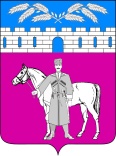 СОВЕТМАРЬЯНСКОГО СЕЛЬСКОГО ПОСЕЛЕНИЯКРАСНОАРМЕЙСКОГО РАЙОНА ПРОЕКТ РЕШЕНИЕ29 июля 2021 года									№ 30/1Ст. МарьянскаяО внесении изменений и дополнений в решение Совета Марьянского сельского поселения Красноармейского района от 15 декабря 2020 года № 20/1 «О бюджете Марьянского сельского поселения Красноармейского района на 2021 год и на плановый период 2022 и 2023 годов»В соответствии с Бюджетным кодексом Российской Федерации, Законом Краснодарского края «О краевом бюджете на 2021 год и на плановый период 2022 и 2023 годов», Уставом Марьянского сельского поселения Красноармейского района, Совет Марьянского сельского поселения Красноармейского района решил:Внести в решение Совета Марьянского сельского поселения Красноармейского района от 15 декабря 2020 года № 20/1 «О бюджете Марьянского сельского поселения Красноармейского района на 2021 год и на плановый период 2022 и 2023 годов»; следующие изменения и дополнения:1. Приложения № 7, 9, 11, 13 дополнить, изменить и изложить в новой редакции (приложения № 7, 9, 11,13 к настоящему решению).2. Контроль за выполнением настоящего решения, возложить на председателя комиссии по вопросам экономики, бюджету, финансам, налогам и распоряжению муниципальной собственностью (Г.А. Тарасенко).3. Решение вступает в силу со дня его опубликования.ГлаваМарьянского сельского поселенияКрасноармейского района                                                                     А.П. МакарецПредседатель СоветаМарьянского сельского поселенияКрасноармейского района                                                                    М.С. БагалийПРИЛОЖЕНИЕК решению СоветаМарьянского сельского поселенияКрасноармейского районаОт 29.07.2021 г. № 30/1«ПРИЛОЖЕНИЕ № 7К решению СоветаМарьянского сельского поселенияКрасноармейского районаОт 15.12.2020г. № 20/1Распределение расходов бюджета Марьянского сельского поселения на 2021 год по разделам и подразделам функциональной классификации расходовПРИЛОЖЕНИЕ № 9К решению СоветаМарьянского сельского поселенияКрасноармейского районаОт 15.12.2020г. № 20/1Распределение бюджетных ассигнований по целевым статьям (муниципальным программам Марьянского сельского поселения Красноармейского района и непрограммным направлениям деятельности), группам видов расходов классификации расходов бюджета на 2021 годПРИЛОЖЕНИЕ № 11К решению СоветаМарьянского сельского поселенияКрасноармейского районаОт 15.12.2020г. № 20/1Ведомственная структура расходов бюджета Марьянского сельского поселения Красноармейского района на 2021 годПРИЛОЖЕНИЕ № 13К решению СоветаМарьянского сельского поселенияКрасноармейского районаОт 15.12.2020г. № 20/1Объем бюджетных ассигнований на финансовое обеспечение реализации муниципальных программ на 2021 год (очередной финансовый год)(тыс. рублей)ГлаваМарьянского сельского поселенияКрасноармейского района								А.П. Макарец№ п/пКод бюджетной классификацииКод бюджетной классификацииНаименованиеНаименованиеНаименованиеНаименованиеСумма                             (тыс.руб)Сумма                             (тыс.руб)   Всего расходов   Всего расходов   Всего расходов74867,474867,4   в том числе :   в том числе :1.01000100Общегосударственные вопросыОбщегосударственные вопросыОбщегосударственные вопросыОбщегосударственные вопросы14307,314307,301020102Функционирование высшего должностного лица субъекта Российской Федерации и муниципального образованияФункционирование высшего должностного лица субъекта Российской Федерации и муниципального образованияФункционирование высшего должностного лица субъекта Российской Федерации и муниципального образованияФункционирование высшего должностного лица субъекта Российской Федерации и муниципального образования1109,01109,001040104Функционирование Правительства Российской Федерации, высших исполнительных органов государственной власти субъектов Российской Федерации, местных администрацийФункционирование Правительства Российской Федерации, высших исполнительных органов государственной власти субъектов Российской Федерации, местных администрацийФункционирование Правительства Российской Федерации, высших исполнительных органов государственной власти субъектов Российской Федерации, местных администрацийФункционирование Правительства Российской Федерации, высших исполнительных органов государственной власти субъектов Российской Федерации, местных администраций6918,66918,601060106Обеспечение деятельности финансовых, налоговых и таможенных органов и органов финансового (финансово-бюджетного) надзораОбеспечение деятельности финансовых, налоговых и таможенных органов и органов финансового (финансово-бюджетного) надзораОбеспечение деятельности финансовых, налоговых и таможенных органов и органов финансового (финансово-бюджетного) надзораОбеспечение деятельности финансовых, налоговых и таможенных органов и органов финансового (финансово-бюджетного) надзора459,7459,701070107Обеспечение проведения выборов и референдумовОбеспечение проведения выборов и референдумовОбеспечение проведения выборов и референдумовОбеспечение проведения выборов и референдумов300,0300,001130113Другие общегосударственные вопросыДругие общегосударственные вопросыДругие общегосударственные вопросыДругие общегосударственные вопросы5520,05520,02.02000200Национальная оборонаНациональная оборонаНациональная оборонаНациональная оборона490,6490,602030203Мобилизационная и вневойсковая подготовкаМобилизационная и вневойсковая подготовкаМобилизационная и вневойсковая подготовкаМобилизационная и вневойсковая подготовка490,6490,63.03000300Национальная безопасность и правоохранительная деятельностьНациональная безопасность и правоохранительная деятельностьНациональная безопасность и правоохранительная деятельностьНациональная безопасность и правоохранительная деятельность1337,21337,203100310Защита населения и территории от последствий чрезвычайных ситуаций природного и техногенного характера, гражданская оборонаЗащита населения и территории от последствий чрезвычайных ситуаций природного и техногенного характера, гражданская оборонаЗащита населения и территории от последствий чрезвычайных ситуаций природного и техногенного характера, гражданская оборонаЗащита населения и территории от последствий чрезвычайных ситуаций природного и техногенного характера, гражданская оборона1132,21132,203140314Другие вопросы в области национальной безопасности и правоохранительной деятельностиДругие вопросы в области национальной безопасности и правоохранительной деятельностиДругие вопросы в области национальной безопасности и правоохранительной деятельностиДругие вопросы в области национальной безопасности и правоохранительной деятельности2052054.04000400Национальная экономикаНациональная экономикаНациональная экономикаНациональная экономика20012,320012,304050405Сельское хозяйство и рыболовствоСельское хозяйство и рыболовствоСельское хозяйство и рыболовствоСельское хозяйство и рыболовство30030004090409Дорожное хозяйство (дорожные фонды)Дорожное хозяйство (дорожные фонды)Дорожное хозяйство (дорожные фонды)Дорожное хозяйство (дорожные фонды)18712,318712,304120412Другие вопросы в области национальной экономикиДругие вопросы в области национальной экономикиДругие вопросы в области национальной экономикиДругие вопросы в области национальной экономики100010005.05000500Жилищно-коммунальное хозяйствоЖилищно-коммунальное хозяйствоЖилищно-коммунальное хозяйствоЖилищно-коммунальное хозяйство256922569205020502Коммунальное хозяйствоКоммунальное хозяйствоКоммунальное хозяйствоКоммунальное хозяйство14361,314361,305030503БлагоустройствоБлагоустройствоБлагоустройствоБлагоустройство11330,711330,76.07000700Образование Образование Образование Образование 100,0100,007070707Молодежная политика Молодежная политика Молодежная политика Молодежная политика 100,0100,07.08000800Культура, кинематографияКультура, кинематографияКультура, кинематографияКультура, кинематография125281252808010801КультураКультураКультураКультура12528125288.10001000Социальная политикаСоциальная политикаСоциальная политикаСоциальная политика100,0100,010011001Пенсионное обеспечениеПенсионное обеспечениеПенсионное обеспечениеПенсионное обеспечение100,0100,09.11001100Физическая культура и спортФизическая культура и спортФизическая культура и спортФизическая культура и спорт300,0300,011021102Массовый спортМассовый спортМассовый спортМассовый спорт300,0300,0№ п/пНаименованиеЦСРВРсумма (тыс.руб.)12345Всего74867,41.Муниципальная программа «Развитие муниципальной службы»01 0 00 000004660,0«Развитие муниципальной службы в Марьянском сельском поселении Красноармейского района»01 1 00 00000500,0Развитие системы подготовки кадров для  муниципальной службы01 1 01 00000500,0Прочие обязательства муниципального образования01 1 01 10030500,0Иные закупки товаров, работ и услуг для муниципальных нужд01 1 01 10030240500,0«Развитие материально-технической базы и освещение деятельности Администрации»01 2 00 000001410,0Расходы на обеспечение деятельности администрации01 2 02 000001410,0Прочие обязательства муниципального образования01 2 02 100301400,0Иные закупки товаров, работ и услуг для муниципальных нужд01 2 02 100302401400,0Развитие инвестиционного потенциала и формирование инвестиционной привлекательности муниципального образования 01 2 02 1014010,0Иные закупки товаров, работ и услуг для муниципальных нужд01 2 02 1014024010,0«Обеспечение реализации муниципальной программы «Развитие муниципальной службы»01 3 00 000002750,0Расходы на обеспечение деятельности администрации01 3 02 000002750,0Прочие обязательства муниципального образования01 3 02 100302750,0Иные закупки товаров, работ и услуг для муниципальных нужд01 3 02 100302402400,0Уплата налогов, сборов и иных платежей01 3 02 10030850350,02.Муниципальная программа «Информационное общество»02 0 00 00000450,0Информационное освещение деятельности органов местного самоуправления 02 0 01 00000450,0Информационное освещение деятельности органов местного самоуправления в решении социальных и экономических задач02 0 01 10200450,0Иные закупки товаров, работ и услуг для муниципальных нужд02 0 01 10200240450,03.Муниципальная программа «Обеспечение безопасности населения» 03 0 00 00000245,0«Пожарная безопасность в муниципальных учреждениях в Марьянском сельском поселении Красноармейского района» 03 2 00 0000040,0Меры по повышению пожарной безопасности населения03 2 02 0000040,0Пожарная безопасность03 2 02 1051040,0Иные закупки товаров, работ и услуг для муниципальных нужд03 2 02 1051024040,0«Укрепление правопорядка, профилактика правонарушений»03 4 00 00000200,0Меры по оптимизации системы укрепления правопорядка, профилактики правонарушений, усиления борьбы с преступностью03 4 04 00000200,0Мероприятия, направленные на поддержку общественных некоммерческих организаций и содействие развитию гражданского общества муниципального образования Красноармейский район03 4 04 1004050,0Иные закупки товаров, работ и услуг для муниципальных нужд03 4 04 1004024050,0Мероприятия по укреплению правопорядка, профилактике правонарушений, усиление борьбы с преступностью03 4 04 10120150,0Иные закупки товаров, работ и услуг для муниципальных нужд03 4 04 10120240150,0«Противодействие коррупции в Марьянском сельском поселении Красноармейского района»03 5 00 000005,0Меры по повышение эффективности системы противодействия коррупции03 5 05 000005,0Мероприятия по противодействию коррупции03 5 05 100805,0Иные закупки товаров, работ и услуг для муниципальных нужд03 5 05 100802405,04.Муниципальная программа «Комплексное и устойчивое развитие в сфере строительства, архитектуры, дорожного хозяйства»04 0 00 0000019712,3«Разработка градостроительной документации на территории Марьянского сельского поселения Красноармейского района»04 1 00 000001000,0Меры по упорядочению градостроительной деятельности и рациональному использованию земель04 1 01 000001000,0Мероприятия по землеустройству и землепользованию04 1 01 104401000,0Иные закупки товаров, работ и услуг для муниципальных нужд04 1 01 104402401000,0«Капитальный ремонт и ремонт автомобильных дорог местного значения Марьянского сельского поселения Красноармейского района»04 2 00 0000018712,3Меры по содержанию и ремонту дорог общего пользования(за исключением автомобильных дорог федерального значения)04 2 02 0000018712,3Дорожный фонд муниципального образования 04 2 02 101306654,1Иные закупки товаров, работ и услуг для муниципальных нужд04 2 02 101302406654,1Софинансирование на капитальный ремонт и ремонт автомобильных дорог общего пользования местного значения04 2 02 S244012058,2Иные закупки товаров, работ и услуг для муниципальных нужд04 2 02 S244024012058,25.Муниципальная программа «Благоустройство населенного пункта»05 0 00 000009755,4Меры по созданию условий, обеспечивающих комфортное проживание на территории поселения в соответствии с санитарными нормами и правилами РФ05 0 01 000009755,4Уличное освещение05 0 01 106302500,0Иные закупки товаров, работ и услуг для муниципальных нужд05 0 01 106302402500,0Организация и содержание мест захоронения05 0 01 10650200,0Иные закупки товаров, работ и услуг для муниципальных нужд05 0 01 10650240200,0Организация сбора и вывоза бытовых отходов и мусора05 0 01 10660723,5Иные закупки товаров, работ и услуг для муниципальных нужд05 0 01 10660240723,5Другие мероприятия в области благоустройства05 0 01 106705013,5Иные закупки товаров, работ и услуг для муниципальных нужд05 0 01 106702405013,5Реализация инициативного проекта «Устройство тротуара по ул. Мира от ул. Гоголя до ул. Первомайская» в рамках муниципальной программы  «Благоустройство населенного пункта»05 0 01 11001576,5Иные закупки товаров, работ и услуг для муниципальных нужд05 0 01 11001240576,5Участие в организации деятельности по накоплению (в том числе раздельному накоплению) и транспортированию твердых коммунальных отходов в пределах полномочий, установленных законодательством РФ05 0 0120700741,9Иные закупки товаров, работ и услуг для муниципальных нужд05 0 0120700240741,96.Муниципальная программа «Социально - экономическое и территориальное развитие»06 0 00 0000014361,3Меры по повышение уровня жизни населения, посредством развития общественной инфраструктуры06 0 01 000001217,5Мероприятия по развитию водоснабжения населенных пунктов06 0 01 104801217,5Иные закупки товаров, работ и услуг для муниципальных нужд06 0 01 104802401217,5Развитие водопроволно-канализационного комплекса населенного пункта Краснодарского края06 0 01 S033013143,8Иные закупки товаров, работ и услуг для муниципальных нужд06 0 01 S033024013143,87.Муниципальная программа «Молодежь Кубани»07 0 00 00000100,0Меры по созданию условий для развития и реализации потенциала молодежи07 0 01 00000100,0Реализация прочих мероприятий для детей и молодежи07 0 01 10280100,0Иные закупки товаров, работ и услуг для муниципальных нужд07 0 01 10280240100,08.Муниципальная программа «Развитие культуры в Марьянском сельском поселении Красноармейского района»08 0 00 0000012528,0«Обеспечение деятельности муниципальных культурно-досуговых учреждений культуры Марьянского  сельского поселения»08 1 00 000009413,0Меры по стимулированию творческой активности населения, поддержка учреждений в сфере культуры08 1 01 000009413,0Расходы на обеспечение деятельности (оказание услуг) муниципальных учреждений08 1 01 005909363,0Расходы на выплаты персоналу казенных учреждений08 1 01 005901107950,0Иные закупки товаров, работ и услуг для муниципальных нужд08 1 01 005902401400,0Уплата налогов, сборов и иных платежей08 1 01 0059085013,0Приобретение муниципальными учреждениями движимого имущества08 1 01 0901050,0Иные закупки товаров, работ и услуг для муниципальных нужд08 1 01 0901024050,0«Развитие библиотечного обслуживания населения Марьянского сельского поселения»08 2 00 000003065,0Меры по сохранению и развитию библиотечной деятельности в Марьянском сельском поселении08 2 02 000003065,0Расходы на обеспечение деятельности (оказание услуг) муниципальных учреждений08 2 02 005902965,0Расходы на выплаты персоналу казенных учреждений08 2 02 005901102700,0Иные закупки товаров, работ и услуг для муниципальных нужд08 2 02 00590240260,0Уплата налогов, сборов и иных платежей08 2 02 005908505,0Приобретение муниципальными учреждениями движимого имущества08 2 02 09010100,0Иные закупки товаров, работ и услуг для муниципальных нужд08 2 02 09010240100,0«Организация и проведение праздничных дней и памятных дат в Марьянском сельском поселении Красноармейского района»08 3 00 0000050,0Меры по организации проведения культурного досуга и отдыха населения08 3 03 0000050,0Мероприятия по организации проведения праздничных дней и памятных дат08 3 03 1009050,0Иные закупки товаров, работ и услуг для муниципальных нужд08 3 03 1009024050,09.Муниципальная программа «Экономическое развитие и инновационная экономика» 09 0 00 0000010,0Меры по обеспечению устойчивого экономического развития09 0 01 0000010,0Реализация мероприятий, направленных на поддержку субъектов малого и среднего предпринимательства09 0 01 1037010,0Иные закупки товаров, работ и услуг для муниципальных нужд09 0 01 1037024010,010.Муниципальная программа «Социальная поддержка граждан»10 0 00 00000500,0Меры направленные на поддержку общественных некоммерческих организаций и развитию территориального общественного самоуправления10 0 01 00000400,0Мероприятия, направленные на поддержку общественных некоммерческих организаций и содействие развитию гражданского общества муниципального образования Красноармейский район10 0 01 10040250,0Субсидии (гранты в форме субсидий) на финансовое обеспечение затрат, порядком (правилами) предоставления которых не установлены требования о последующем подтверждении их использования в соответствии с условиями и (или) целями предоставления10 0 01 10040630250,0Мероприятия по развитию территориального общественного самоуправления в муниципальном образовании Красноармейский район10 0 01 10060150,0Иные закупки товаров, работ и услуг для муниципальных нужд10 0 01 10060240150,0Меры по поддержки муниципальных служащих10 0 02 00000100,0Доплаты к пенсии за вычслугу лет лицам, замещающим должности государственной гражданской службы.10 0 02 10390100,0Иные пенсии, социальные доплаты к пенсии10 0 02 10390310100,011.Муниципальная программа «Развитие физической культуры и спорта»11 0 00 00000300,0Меры по поддержке и развития физической культуры и спорта11 0 01 00000300,0Мероприятия в области физической культуры и спорта в муниципальном образовании11 0 01 10310300,0Иные закупки товаров, работ и услуг для муниципальных нужд11 0 01 10310240300,012.Муниципальная программа «Развитие сельского хозяйства» 13 0 00 00000300,0Меры по обеспечению эпизоотического благополучия на территории Марьянского сельского поселения Красноармейского района13 0 01 00000300,0Мероприятия по обеспечению эпизоотического, ветеринарно-санитарного благополучия территории поселения13 0 01 10520300,0Иные закупки товаров, работ и услуг для муниципальных нужд13 0 01 10520240300,013.Муниципальная программа "Формирование современной городской среды "15  0 00 000001575,3Основные мероприятия муниципальной программы 15  1 00 000001575,3Реализация мероприятий по поддержке государственных программ субъектов Российской Федерации и муниципальных программ формирования современной городской среды15 1 01 105501575,3Иные закупки товаров, работ и услуг для муниципальных нужд15 1 01 105502401575,3Обеспечение деятельности высшего должностного лица 50 0 00 000001109,0Высшее должностное лицо Марьянского сельского поселения Красноармейского района50 1 00 000001109,0Расходы на обеспечение функций органов местного самоуправления50 1 00 001901109,0Расходы на выплаты персоналу органов местного самоуправления50 1 00 001901201109,0Обеспечение деятельности администрации 51 0 00 000007409,2Обеспечение функционирования администрации Марьянского сельского поселения Красноармейского района51 1 00 000006911,0Расходы на обеспечение функций органов местного самоуправления51 1 00 001906911,0Расходы на выплаты персоналу органов местного самоуправления51 1 00 001901206911,0Переданные государственные полномочия51 2 00 00000498,2Осуществление первичного воинского учета на территориях, где отсутствуют военные комиссариаты51 2 00 51180490,6Расходы на выплаты персоналу органов местного самоуправления51 2 00 51180120490,6Осуществление отдельных государственных полномочий по образованию и организации деятельности административных комиссий51 2 00 601907,6Иные закупки товаров, работ и услуг для муниципальных нужд51 2 00 601902407,6Обеспечение безопасности населения муниципального образования 54 0 00 000001092,2Создание пожарной охраны, организация оперативного управления по вопросам предупреждения, возникновения и ликвидации происшествий природного и техногенного характера54 1 00 000001092,2Иные межбюджетные трансферты на осуществление переданных полномочий органов местного самоуправления поселений органам местного самоуправления муниципального района по созданию, содержанию деятельности пожарной охраны, организация оперативного управления по вопросам предупреждения, возникновения и ликвидации происшествий природного и техногенного характера54 1 00 205001092,2Иные межбюджетные трансферты54 1 00 205005401092,2Обеспечение деятельности по поддержки коммунального хозяйства58 0 00 000000,0Поддержка коммунального хозяйства58 2 00 000000,0Осуществление переданных полномочий органов мест-ного самоуправления поселений по обеспечению резервными источниками электрической энергии объектов теплоснабжения сельских поселений Красноармейского района58 2 00 203000,0Иные межбюджетные трансферты58 2 00 203002400,0Обеспечение деятельности контрольно-счетной палаты муниципального образования Красноармейский район68 0 00 00000206,2Председатель контрольно-счетной палаты муниципального образования68 1 00 0000059,2Иные межбюджетные трансферты на осуществление переданных полномочий органов местного самоуправления поселений органам местного самоуправления муниципального района по организации внешнего муниципального финансового контроля68 1 00 2060059,2Иные межбюджетные трансферты68 1 00 2060054059,2Контрольно-счетная палата муниципального образования68 2 00 00000147,0Иные межбюджетные трансферты на осуществление переданных полномочий органов местного самоуправления поселений органам местного самоуправления муниципального района по организации внешнего муниципального финансового контроля68 2 00 20600147,0Иные межбюджетные трансферты68 2 00 20600540147,0Деятельность Финансового управления  муниципального образования Красноармейский район71 1 00 00000253,5Обеспечение деятельности Финансового управления  муниципального образования Красноармейский район71 0 00 00000253,5Иные межбюджетные трансферты на осуществление переданных полномочий органов местного самоуправления поселений органам местного самоуправления муниципального района по организации внутреннего муниципального финансового контроля71 1 00 20400253,5Иные межбюджетные трансферты71 1 00 20400540253,5Другие непрограммные направления деятельности органов местного самоуправления99 0 00 00000300,0Непрограммные расходы99 1 00 00000300,0Мероприятия по повышению правовой культуры избирателей, организации выборов, совершенствование и развитие избирательных технологий на территории муниципального образования Красноармейский район99 1 00 10050300,0Иные закупки товаров, работ и услуг для муниципальных нужд99 1 00 10050880300,0№ п/пНаименованиеНаименованиеВедРЗПРЦСРВРсумма (тыс.руб.)122345678ВсегоВсегоВсегоВсегоВсегоАдминистрация Марьянского сельского поселения Красноармейского районаАдминистрация Марьянского сельского поселения Красноармейского района99274867,41.Общегосударственные вопросыОбщегосударственные вопросы9920114307,3Функционирование высшего должностного лица субъекта РФ и муниципального образованияФункционирование высшего должностного лица субъекта РФ и муниципального образования99201021109,0Обеспечение деятельности высшего должностного лицаОбеспечение деятельности высшего должностного лица992010250 0 00 000001109,0Высшее должностное лицо Марьянского сельского поселения Красноармейского районаВысшее должностное лицо Марьянского сельского поселения Красноармейского района992010250 1 00 000001109,0Расходы на обеспечение функций органов местного самоуправленияРасходы на обеспечение функций органов местного самоуправления992010250 1 00 001901109,0Расходы на выплаты персоналу органов местного самоуправленияРасходы на выплаты персоналу органов местного самоуправления992010250 1 00 001901201109,0Функционирование  Правительства Российской  Федерации, высших исполнительных органов государственной власти субъектов Российской Федерации, местных администрацийФункционирование  Правительства Российской  Федерации, высших исполнительных органов государственной власти субъектов Российской Федерации, местных администраций99201046918,6Обеспечение деятельности администрации Обеспечение деятельности администрации 992010451 0 00 000006918,6Обеспечение функционирования администрации Марьянского сельского поселения Красноармейского районаОбеспечение функционирования администрации Марьянского сельского поселения Красноармейского района992010451 1 00 000006911,0Расходы на обеспечение функций органов местного самоуправленияРасходы на обеспечение функций органов местного самоуправления992010451 1 00 001906911,0Расходы на выплаты персоналу органов местного самоуправленияРасходы на выплаты персоналу органов местного самоуправления992010451 1 00 001901206911,0Переданные государственные полномочия Переданные государственные полномочия 992010451 2 00 000007,6Осуществление отдельных государственных полномочий по образованию и организации деятельности административных комиссийОсуществление отдельных государственных полномочий по образованию и организации деятельности административных комиссий992010451 2 00 601907,6Иные закупки товаров, работ и услуг для муниципальных нуждИные закупки товаров, работ и услуг для муниципальных нужд992010451 2 00 601902407,6Обеспечение деятельности финансовых, налоговых и таможенных органов и органов финансового (финансово-бюджетного) надзораОбеспечение деятельности финансовых, налоговых и таможенных органов и органов финансового (финансово-бюджетного) надзора9920106459,7Обеспечение деятельности контрольно-счетной палаты муниципального образования Красноармейский районОбеспечение деятельности контрольно-счетной палаты муниципального образования Красноармейский район992010668 0 00 00000206,2Председатель контрольно-счетной палаты муниципального образования Красноармейский районПредседатель контрольно-счетной палаты муниципального образования Красноармейский район992010668 1 00 0000059,2Иные межбюджетные трансферты на осуществление переданных полномочий органов местного самоуправления поселений органам местного самоуправления муниципального района по организации внешнего муниципального финансового контроляИные межбюджетные трансферты на осуществление переданных полномочий органов местного самоуправления поселений органам местного самоуправления муниципального района по организации внешнего муниципального финансового контроля992010668 1 00 2060059,2Иные межбюджетные трансфертыИные межбюджетные трансферты992010668 1 00 2060054059,2Контрольно-счетная палата муниципального образования Красноармейский районКонтрольно-счетная палата муниципального образования Красноармейский район992010668 2 00 00000147,0Иные межбюджетные трансферты на осуществление переданных полномочий органов местного самоуправления поселений органам местного самоуправления муниципального района по организации внешнего муниципального финансового контроляИные межбюджетные трансферты на осуществление переданных полномочий органов местного самоуправления поселений органам местного самоуправления муниципального района по организации внешнего муниципального финансового контроля992010668 2 00 20600147,0Иные межбюджетные трансфертыИные межбюджетные трансферты992010668 2 00 20600540147,0Деятельность Финансового управления  муниципального образования Красноармейский районДеятельность Финансового управления  муниципального образования Красноармейский район992010671 0 00 00000253,5Обеспечение деятельности Финансового управления  муниципального образования Красноармейский районОбеспечение деятельности Финансового управления  муниципального образования Красноармейский район992010671 1 00 00000253,5Иные межбюджетные трансферты на осуществление переданных полномочий органов местного самоуправления поселений органам местного самоуправления муниципального района по организации внутреннего муниципального финансового контроляИные межбюджетные трансферты на осуществление переданных полномочий органов местного самоуправления поселений органам местного самоуправления муниципального района по организации внутреннего муниципального финансового контроля992010671 1 00 20400253,5Иные межбюджетные трансфертыИные межбюджетные трансферты992010671 1 00 20400540253,5Обеспечение проведения выборов и референдумовОбеспечение проведения выборов и референдумов9920107300,0Другие непрограммные направления деятельности органов местного самоуправленияДругие непрограммные направления деятельности органов местного самоуправления992010799 0 00 00000300,0Непрограммные расходыНепрограммные расходы992010799 1 00 00000300,0Мероприятия по повышению правовой культуры избирателей, организации выборов, совершенствование и развитие избирательных технологий на территории муниципального образования Мероприятия по повышению правовой культуры избирателей, организации выборов, совершенствование и развитие избирательных технологий на территории муниципального образования 992010799 1 00 10050300,0Иные закупки товаров, работ и услуг для муниципальных нуждИные закупки товаров, работ и услуг для муниципальных нужд992010799 1 00 10050880300,0Другие общегосударственные вопросыДругие общегосударственные вопросы99201135520,0Муниципальная программа «Развитие муниципальной службы»Муниципальная программа «Развитие муниципальной службы»992011301 0 00 000004660,0 «Развитие муниципальной службы в Марьянском сельском поселении Красноармейского района» «Развитие муниципальной службы в Марьянском сельском поселении Красноармейского района»992011301 1 00 00000500,0Развитие системы подготовки кадров для  муниципальной службыРазвитие системы подготовки кадров для  муниципальной службы992011301 1 01 00000500,0Прочие обязательства муниципального образования Прочие обязательства муниципального образования 992011301 1 01 10030500,0Иные закупки товаров, работ и услуг для муниципальных нуждИные закупки товаров, работ и услуг для муниципальных нужд992011301 1 01 10030240500,0«Развитие материально-технической базы и освещение деятельности Администрации»«Развитие материально-технической базы и освещение деятельности Администрации»992011301 2 00 000001410,0Расходы на обеспечение деятельности администрацииРасходы на обеспечение деятельности администрации992011301 2 02 000001400,0Прочие обязательства муниципального образованияПрочие обязательства муниципального образования992011301 2 02 100301400,0Иные закупки товаров, работ и услуг для муниципальных нуждИные закупки товаров, работ и услуг для муниципальных нужд992011301 2 02 100302401400,0Развитие инвестиционного потенциала и формирование инвестиционной привлекательности муниципального образованияРазвитие инвестиционного потенциала и формирование инвестиционной привлекательности муниципального образования992011301 2 02 1014010,0Иные закупки товаров, работ и услуг для муниципальных нуждИные закупки товаров, работ и услуг для муниципальных нужд992011301 2 02 1014024010,0«Обеспечение реализации муниципальной программы «Развитие муниципальной службы»«Обеспечение реализации муниципальной программы «Развитие муниципальной службы»992011301 3 00 000002750,0Расходы на обеспечение деятельности администрацииРасходы на обеспечение деятельности администрации992011301 3 02 000002750,0Прочие обязательства муниципального образованияПрочие обязательства муниципального образования992011301 3 02 100302750,0Иные закупки товаров, работ и услуг для муниципальных нуждИные закупки товаров, работ и услуг для муниципальных нужд992011301 3 02 100302402400,0Уплата налогов, сборов и иных платежейУплата налогов, сборов и иных платежей992011301 3 02 10030850350,0Муниципальная программа «Информационное общество»Муниципальная программа «Информационное общество»992011302 0 00 00000450,0Информационное освещение деятельности органов местного самоуправленияИнформационное освещение деятельности органов местного самоуправления992011302 0 01 00000450,0Информационное освещение деятельности органов местного самоуправления в решении социальных и экономических задачИнформационное освещение деятельности органов местного самоуправления в решении социальных и экономических задач992011302 0 01 10200450,0Иные закупки товаров, работ и услуг для муниципальных нуждИные закупки товаров, работ и услуг для муниципальных нужд992011302 0 01 10200240450,0Муниципальная программа «Экономическое развитие и инновационная экономика»Муниципальная программа «Экономическое развитие и инновационная экономика»992011309 0 00 0000010,0Меры по обеспечению устойчивого экономического развитияМеры по обеспечению устойчивого экономического развития992011309 0 01 0000010,0Реализация мероприятий, направленных на поддержку субъектов малого и среднего предпринимательстваРеализация мероприятий, направленных на поддержку субъектов малого и среднего предпринимательства992011309 0 01 1037010,0Иные закупки товаров, работ и услуг для муниципальных нуждИные закупки товаров, работ и услуг для муниципальных нужд992011309 0 01 1037024010,0Муниципальная программа «Социальная поддержка граждан»Муниципальная программа «Социальная поддержка граждан»992011310 0 00 00000400,0Меры направленные на поддержку общественных некоммерческих организаций и развитию территориального общественного самоуправленияМеры направленные на поддержку общественных некоммерческих организаций и развитию территориального общественного самоуправления992011310 0 01 00000400,0Мероприятия, направленные на поддержку общественных некоммерческих организаций и содействие развитию гражданского общества муниципального образования Мероприятия, направленные на поддержку общественных некоммерческих организаций и содействие развитию гражданского общества муниципального образования 992011310 0 01 10040250,0Субсидии (гранты в форме субсидий) на финансовое обеспечение затрат, порядком (правилами) предоставления которых не установлены требования о последующем подтверждении их использования в соответствии с условиями и (или) целями предоставленияСубсидии (гранты в форме субсидий) на финансовое обеспечение затрат, порядком (правилами) предоставления которых не установлены требования о последующем подтверждении их использования в соответствии с условиями и (или) целями предоставления992011310 0 01 10040630250,0Мероприятия по развитию территориального общественного самоуправления в муниципальном образовании Мероприятия по развитию территориального общественного самоуправления в муниципальном образовании 992011310 0 01 10060150,0Иные закупки товаров, работ и услуг для муниципальных нуждИные закупки товаров, работ и услуг для муниципальных нужд992011310 0 01 10060240150,02.Национальная оборонаНациональная оборона99202490,6Мобилизационная и вневойсковая подготовкаМобилизационная и вневойсковая подготовка9920203490,6Обеспечение деятельности администрации Марьянского сельского поселения Красноармейского районаОбеспечение деятельности администрации Марьянского сельского поселения Красноармейского района992020351 0 00 00000490,6Переданные государственные полномочия Переданные государственные полномочия 992020351 2 00 00000490,6Осуществление первичного воинского учета на территориях, где отсутствуют военные комиссариатыОсуществление первичного воинского учета на территориях, где отсутствуют военные комиссариаты992020351 2 00 51180490,6Расходы на выплаты персоналу органов местного самоуправленияРасходы на выплаты персоналу органов местного самоуправления992020351 2 00 51180120490,6Иные закупки товаров, работ и услуг для муниципальных нуждИные закупки товаров, работ и услуг для муниципальных нужд992020351 2 00 511802400,03.Национальная  безопасность и правоохранительная деятельностьНациональная  безопасность и правоохранительная деятельность992031337,2Защита населения и территории от последствий чрезвычайных ситуаций природного и техногенного характера, гражданская оборонаЗащита населения и территории от последствий чрезвычайных ситуаций природного и техногенного характера, гражданская оборона99203101132,2Муниципальная программа «Обеспечение безопасности населения»Муниципальная программа «Обеспечение безопасности населения»992031003 0 00 0000040,0Подпрограмма «Пожарная безопасность в муниципальных учреждениях в Марьянском сельском поселении Красноармейского района»Подпрограмма «Пожарная безопасность в муниципальных учреждениях в Марьянском сельском поселении Красноармейского района»992031003 2 00 0000040,0Меры по повышению пожарной безопасности населенияМеры по повышению пожарной безопасности населения992031003 2 02 0000040,0Пожарная безопасностьПожарная безопасность992031003 2 02 1051040,0Иные закупки товаров, работ и услуг для муниципальных нуждИные закупки товаров, работ и услуг для муниципальных нужд992031003 2 02 1051024040,0Обеспечение безопасности населения муниципального образования Обеспечение безопасности населения муниципального образования 992031054 0 00 000001092,2Создание пожарной охраны, организация оперативного управления по вопросам предупреждения, возникновения и ликвидации происшествий природного и техногенного характераСоздание пожарной охраны, организация оперативного управления по вопросам предупреждения, возникновения и ликвидации происшествий природного и техногенного характера992031054 1 00 000001092,2Иные межбюджетные трансферты на осуществление переданных полномочий органов местного самоуправления поселений органам местного самоуправления муниципального района по созданию, содержанию деятельности пожарной охраны, организация оперативного управления по вопросам предупреждения, возникновения и ликвидации происшествий природного и техногенного характераИные межбюджетные трансферты на осуществление переданных полномочий органов местного самоуправления поселений органам местного самоуправления муниципального района по созданию, содержанию деятельности пожарной охраны, организация оперативного управления по вопросам предупреждения, возникновения и ликвидации происшествий природного и техногенного характера992031054 1 00 205001092,2Иные межбюджетные трансфертыИные межбюджетные трансферты992031054 1 00 205005401092,2Другие вопросы в области национальной безопасности и правоохранительной деятельностиДругие вопросы в области национальной безопасности и правоохранительной деятельности9920314205,0Муниципальная программа «Обеспечение безопасности населения»Муниципальная программа «Обеспечение безопасности населения»992031403 0 00 00000205,0 «Укрепление правопорядка, профилактика правонарушений» «Укрепление правопорядка, профилактика правонарушений»992031403 4 00 00000200,0Меры по оптимизации системы укрепления правопорядка, профилактики правонарушений, усиления борьбы с преступностьюМеры по оптимизации системы укрепления правопорядка, профилактики правонарушений, усиления борьбы с преступностью992031403 4 04 00000200,0Мероприятия, направленные на поддержку общественных некоммерческих организаций и содействие развитию гражданского общества муниципального образования Мероприятия, направленные на поддержку общественных некоммерческих организаций и содействие развитию гражданского общества муниципального образования 992031403 4 04 1004050,0Иные закупки товаров, работ и услуг для муниципальных нуждИные закупки товаров, работ и услуг для муниципальных нужд992031403 4 04 1004024050,0Мероприятия по укреплению правопорядка, профилактике правонарушений, усиление борьбы с преступностьюМероприятия по укреплению правопорядка, профилактике правонарушений, усиление борьбы с преступностью992031403 4 04 10120150,0Иные закупки товаров, работ и услуг для муниципальных нуждИные закупки товаров, работ и услуг для муниципальных нужд992031403 4 04 10120240150,0 «Противодействие коррупции в Марьянском сельском поселении Красноармейского района» «Противодействие коррупции в Марьянском сельском поселении Красноармейского района»992031403 5 00 000005,0Меры по повышение эффективности системы противодействия коррупцииМеры по повышение эффективности системы противодействия коррупции992031403 5 05 000005,0Мероприятия по противодействию коррупцииМероприятия по противодействию коррупции992031403 5 05 100805,0Иные закупки товаров, работ и услуг для муниципальных нуждИные закупки товаров, работ и услуг для муниципальных нужд992031403 5 05 100802405,04.Национальная экономикаНациональная экономика9920420012,3Сельское хозяйство и рыболовствоСельское хозяйство и рыболовство9920405300,0Муниципальная программа «Развитие сельского хозяйства»Муниципальная программа «Развитие сельского хозяйства»992040513 0 00 00000300,0Меры по обеспечению эпизоотического благополучия на территории Марьянского сельского поселения Красноармейского районаМеры по обеспечению эпизоотического благополучия на территории Марьянского сельского поселения Красноармейского района992040513 0 01 00000300,0Мероприятия по обеспечению эпизоотического, ветеринарно-санитарного благополучия территории поселенияМероприятия по обеспечению эпизоотического, ветеринарно-санитарного благополучия территории поселения992040513 0 01 10520300,0Иные закупки товаров, работ и услуг для муниципальных нуждИные закупки товаров, работ и услуг для муниципальных нужд992040513 0 01 10520240300,0Дорожное хозяйство (дорожные фонды)Дорожное хозяйство (дорожные фонды)992040918712,3Муниципальная программа «Комплексное и устойчивое развитие в сфере строительства, архитектуры, дорожного хозяйства»Муниципальная программа «Комплексное и устойчивое развитие в сфере строительства, архитектуры, дорожного хозяйства»992040904 0 00 0000018712,3 «Капитальный ремонт и ремонт автомобильных дорог местного значения Марьянского сельского поселения Красноармейского района» «Капитальный ремонт и ремонт автомобильных дорог местного значения Марьянского сельского поселения Красноармейского района»992040904 2 00 0000018712,3Меры по содержанию и ремонту дорог общего пользования(за исключением автомобильных дорог федерального значения)Меры по содержанию и ремонту дорог общего пользования(за исключением автомобильных дорог федерального значения)992040904 2 02 0000018712,3Иные закупки товаров, работ и услуг для муниципальных нуждИные закупки товаров, работ и услуг для муниципальных нужд992040904 2 02 101302406654,1Софинансирование на капитальный ремонт и ремонт автомобильных дорог общего пользования местного значенияСофинансирование на капитальный ремонт и ремонт автомобильных дорог общего пользования местного значения992040904 2 02 S244012058,2Иные закупки товаров, работ и услуг для муниципальных нуждИные закупки товаров, работ и услуг для муниципальных нужд992040904 2 02 S244024012058,2Другие вопросы в области национальной экономикиДругие вопросы в области национальной экономики99204121000,0Муниципальная программа «Комплексное и устойчивое развитие в сфере строительства, архитектуры, дорожного хозяйства»Муниципальная программа «Комплексное и устойчивое развитие в сфере строительства, архитектуры, дорожного хозяйства»992041204 0 00 000001000,0 «Разработка градостроительной документации на территории Марьянского сельского поселения Красноармейского района» «Разработка градостроительной документации на территории Марьянского сельского поселения Красноармейского района»992041204 1 00 000001000,0Меры по упорядочению градостроительной деятельности и рациональному использованию земельМеры по упорядочению градостроительной деятельности и рациональному использованию земель992041204 1 01 000001000,0Мероприятия по землеустройству и землепользованиюМероприятия по землеустройству и землепользованию992041204 1 01 104401000,0Иные закупки товаров, работ и услуг для муниципальных нуждИные закупки товаров, работ и услуг для муниципальных нужд992041204 1 01 104402401000,05.Жилищно-коммунальное хозяйствоЖилищно-коммунальное хозяйство9920525692,0Коммунальное хозяйствоКоммунальное хозяйство992050214361,3Муниципальная программа «Социально - экономическое и территориальное развитие»Муниципальная программа «Социально - экономическое и территориальное развитие»992050206 0 00 0000014361,3Меры по повышение уровня жизни населения, посред-ством развития общественной инфраструктурыМеры по повышение уровня жизни населения, посред-ством развития общественной инфраструктуры992050206 0 01 0000014361,3Мероприятия по развитию водоснабжения населенных пунктовМероприятия по развитию водоснабжения населенных пунктов992050206 0 01 104801218Иные закупки товаров, работ и услуг для муниципальных нуждИные закупки товаров, работ и услуг для муниципальных нужд992050206 0 01 104802401217,5Развитие водопроводно-канализационного комплекса населенного пункта Краснодарского краяРазвитие водопроводно-канализационного комплекса населенного пункта Краснодарского края992050206 0 01 S033013143,8Иные закупки товаров, работ и услуг для муниципальных нуждИные закупки товаров, работ и услуг для муниципальных нужд992050206 0 01 S033024013143,8Муниципальная программа «Социально - экономическое и территориальное развитие»Муниципальная программа «Социально - экономическое и территориальное развитие»992050258 0 00 000000,0Меры по повышение уровня жизни населения, посредством развития общественной инфраструктурыМеры по повышение уровня жизни населения, посредством развития общественной инфраструктуры992050258 2 02 000000,0Осуществление переданных полномочий органов мест-ного самоуправления поселений по обеспечению резервными источниками электрической энергии объектов теплоснабжения сельских поселений Красноармейского районаОсуществление переданных полномочий органов мест-ного самоуправления поселений по обеспечению резервными источниками электрической энергии объектов теплоснабжения сельских поселений Красноармейского района992050258 2 00 000000,0Иные межбюджетные трансфертыИные межбюджетные трансферты992050258 2 00 203005400,0БлагоустройствоБлагоустройство992050311330,7Муниципальная программа «Благоустройство населенного пункта»Муниципальная программа «Благоустройство населенного пункта»992050305 0 00 000009755,4Меры по созданию условий, обеспечивающих комфортное проживание на территории поселения в соответствии с санитарными нормами и правилами РФМеры по созданию условий, обеспечивающих комфортное проживание на территории поселения в соответствии с санитарными нормами и правилами РФ992050305 0 01 000009755,4Уличное освещениеУличное освещение992050305 0 01 106302500,0Иные закупки товаров, работ и услуг для муниципальных нуждИные закупки товаров, работ и услуг для муниципальных нужд992050305 0 01 106302402500,0Организация и содержание мест захороненияОрганизация и содержание мест захоронения992050305 0 01 10650200,0Иные закупки товаров, работ и услуг для муниципальных нуждИные закупки товаров, работ и услуг для муниципальных нужд992050305 0 01 10650240200,0Организация сбора и вывоза бытовых отходов и мусораОрганизация сбора и вывоза бытовых отходов и мусора992050305 0 01 10660723,5Иные закупки товаров, работ и услуг для муниципальных нуждИные закупки товаров, работ и услуг для муниципальных нужд992050305 0 01 10660240723,5Другие мероприятия в области благоустройстваДругие мероприятия в области благоустройства992050305 0 01 106705013,5Иные закупки товаров, работ и услуг для муниципальных нуждИные закупки товаров, работ и услуг для муниципальных нужд992050305 0 01 106702405013,5Реализация инициативного проекта «Устройство тротуара по ул. Мира от ул. Гоголя до ул. Первомайская» в рамках муниципальной программы  «Благоустройство населенного пункта»Реализация инициативного проекта «Устройство тротуара по ул. Мира от ул. Гоголя до ул. Первомайская» в рамках муниципальной программы  «Благоустройство населенного пункта»992050305 0 01 11001576,5Иные закупки товаров, работ и услуг для муниципальных нуждИные закупки товаров, работ и услуг для муниципальных нужд992050305 0 01 11001240576,5Участие в организации деятельности по накоплению (в том числе раздельному накоплению) и транспортированию твердых коммунальных отходов в пределах полномочий, установленных законодательством РФУчастие в организации деятельности по накоплению (в том числе раздельному накоплению) и транспортированию твердых коммунальных отходов в пределах полномочий, установленных законодательством РФ992050305 0 0120700741,9Иные закупки товаров, работ и услуг для муниципальных нуждИные закупки товаров, работ и услуг для муниципальных нужд992050305 0 0120700240741,9Муниципальная программа "Формирование современной городской среды на территории Марьянского сельского поселения Красноармейского района Краснодарского края на 2018-2022 гоы"Муниципальная программа "Формирование современной городской среды на территории Марьянского сельского поселения Красноармейского района Краснодарского края на 2018-2022 гоы"992050315 0 00 000001575,3Основные мероприятия муниципальной программы Основные мероприятия муниципальной программы 992050315 1  00 000001575,3Создание условий для системного повышения качества и комфорта городской среды и обустройства мест массового отдыха населения на территории Марьянского сельского поселения Красноармейского районаСоздание условий для системного повышения качества и комфорта городской среды и обустройства мест массового отдыха населения на территории Марьянского сельского поселения Красноармейского района992050315 1  01 000001575,3Реализация мероприятий по поддержке государственных программ субъектов Российской Федерации и муниципальных программ формирования современной городской средыРеализация мероприятий по поддержке государственных программ субъектов Российской Федерации и муниципальных программ формирования современной городской среды992050315 1 01 105501575,3Иные закупки товаров, работ и услуг для муниципальных нуждИные закупки товаров, работ и услуг для муниципальных нужд992050315 1 01 105502401575,36.Образование Образование 99207100,0Молодежная политика Молодежная политика 9920707100,0Муниципальная программа «Молодежь КубаниМуниципальная программа «Молодежь Кубани992070707 0 00 00000100,0Меры по созданию условий для развития и реализации потенциала молодежиМеры по созданию условий для развития и реализации потенциала молодежи992070707 0 01 00000100,0Реализация прочих мероприятий для детей и молодежиРеализация прочих мероприятий для детей и молодежи992070707 0 01 10280100,0Иные закупки товаров, работ и услуг для муниципальных нуждИные закупки товаров, работ и услуг для муниципальных нужд992070707 0 01 10280240100,07.Культура, кинематография Культура, кинематография 9920812528,0КультураКультура992080112528,0Муниципальная программа «Развитие культуры в Марьянском сельском поселении Красноармейского района»Муниципальная программа «Развитие культуры в Марьянском сельском поселении Красноармейского района»992080108 0 00 0000012528,0 «Обеспечение деятельности муниципальных культурно-досуговых учреждений культуры Марьянского  сельского поселения» «Обеспечение деятельности муниципальных культурно-досуговых учреждений культуры Марьянского  сельского поселения»992080108 1 00 000009413,0Меры по стимулированию творческой активности населения, поддержка учреждений в сфере культурыМеры по стимулированию творческой активности населения, поддержка учреждений в сфере культуры992080108 1 01 000009413,0Расходы на обеспечение деятельности (оказание услуг) муниципальных учрежденийРасходы на обеспечение деятельности (оказание услуг) муниципальных учреждений992080108 1 01 005909363,0Расходы на выплаты персоналу казенных учрежденийРасходы на выплаты персоналу казенных учреждений992080108 1 01 005901107950,0Иные закупки товаров, работ и услуг для муниципальных нуждИные закупки товаров, работ и услуг для муниципальных нужд992080108 1 01 005902401400,0Уплата налогов, сборов и иных платежейУплата налогов, сборов и иных платежей992080108 1 01 0059085013,0Приобретение муниципальными учреждениями движимого имуществаПриобретение муниципальными учреждениями движимого имущества992080108 1 01 0901050,0Иные закупки товаров, работ и услуг для муниципальных нуждИные закупки товаров, работ и услуг для муниципальных нужд992080108 1 01 0901024050,0«Развитие библиотечного обслуживания населения Марьянского сельского поселения»«Развитие библиотечного обслуживания населения Марьянского сельского поселения»992080108 2 00 000003065,0Меры по сохранению и развитию библиотечной деятельности в Марьянском сельском поселенииМеры по сохранению и развитию библиотечной деятельности в Марьянском сельском поселении992080108 2 02 000003065,0Расходы на обеспечение деятельности (оказание услуг) муниципальных учрежденийРасходы на обеспечение деятельности (оказание услуг) муниципальных учреждений992080108 2 02 005902965,0Расходы на выплаты персоналу казенных учрежденийРасходы на выплаты персоналу казенных учреждений992080108 2 02 00590 1102700,0Иные закупки товаров, работ и услуг для муниципальных нуждИные закупки товаров, работ и услуг для муниципальных нужд992080108 2 02 00590240260,0Уплата налогов, сборов и иных платежейУплата налогов, сборов и иных платежей992080108 2 02 005908505,0Приобретение муниципальными учреждениями движимого имуществаПриобретение муниципальными учреждениями движимого имущества992080108 2 02 09010100,0Иные закупки товаров, работ и услуг для муниципальных нуждИные закупки товаров, работ и услуг для муниципальных нужд992080108 2 02 09010 240100,0 «Организация и проведение праздничных дней и памятных дат в Марьянском сельском поселении Красноармейского района» «Организация и проведение праздничных дней и памятных дат в Марьянском сельском поселении Красноармейского района»992080108 3 00 0000050,0Меры по организации проведения культурного досуга и отдыха населенияМеры по организации проведения культурного досуга и отдыха населения992080108 3 03 0000050,0Мероприятия по организации проведения праздничных дней и памятных датМероприятия по организации проведения праздничных дней и памятных дат992080108 3 03 1009050,0Иные закупки товаров, работ и услуг для муниципальных нуждИные закупки товаров, работ и услуг для муниципальных нужд992080108 3 03 1009024050,0Социальная поддержка гражданСоциальная поддержка граждан99210100,0Социальная поддержка  гражданСоциальная поддержка  граждан9921001100,0Меры по поддержки муниципальных служвщихМеры по поддержки муниципальных служвщих992100110 0 02 00000100,0Доплаты к пенсии за выслугу лет лицам, замещающим должности государственной гражданской службыДоплаты к пенсии за выслугу лет лицам, замещающим должности государственной гражданской службы992100110 0 02 10390100,0Иные пенсии, социальные доплаты к пенсииИные пенсии, социальные доплаты к пенсии992100110 0 02 10390310100,08.Физическая культура и спортФизическая культура и спорт99211300,0Массовый спорт Массовый спорт 9921102300,0Муниципальная программа «Развитие физической культуры и спорта»Муниципальная программа «Развитие физической культуры и спорта»992110211 0 00 00000300,0Меры по поддержке и развития физической культуры и спортаМеры по поддержке и развития физической культуры и спорта992110211 0 01 00000300,0Мероприятия в области физической культуры и спорта в муниципальном образованииМероприятия в области физической культуры и спорта в муниципальном образовании992110211 0 01 10310300,0Иные закупки товаров, работ и услуг для муниципальных нуждИные закупки товаров, работ и услуг для муниципальных нужд992110211 0 01 10310240300,0Наименование программыРасходы на 2021 годРасходы на 2021 годРасходы на 2021 годРасходы на 2021 годРасходы на 2021 годРасходы на 2021 годЗаказчик программы, ответственный за исполнениеНаименование программыВсегов том числев том числев том числев том числев том числеЗаказчик программы, ответственный за исполнениеНаименование программыВсегоФедеральный бюджетБюджет субъекта Российской Федерацииместный бюджетв том числев том числеЗаказчик программы, ответственный за исполнениеНаименование программыВсегоФедеральный бюджетБюджет субъекта Российской Федерацииместный бюджетБюджет муниципального района (городского округа с внутригородским делением)Бюджет городского, сельского поселения (внутригородского района)Заказчик программы, ответственный за исполнение12345678«Развитие муниципальной службы»4660,04660,04660,0,0Общий отдел администрации Марьянского сельского поселения Красноармейского района«Информационное общество»450,0450,0450,0Общий отдел администрации Марьянского сельского поселения Красноармейского района«Обеспечение безопасности населения»245,0245,0245,0Заместитель главы Марьянского сельского поселения Красноармейского района«Комплексное и устойчивое развитие в сфере строительства, архитектуры, дорожного хозяйства»19712,311575,88136,58136,5Заместитель главы Марьянского сельского поселения Красноармейского района«Благоустройство населенного пункта»9755,4741,99013,59013,5Ведущий специалист по вопросам благоустройства Марьянского сельского поселения Красноармейского районаСоциально-экономическое и территориальное развитие»14353,212092,32260,92260,9главы Марьянского сельского поселения Красноармейского района«Молодежь Кубани»100,0100,0100,0Методист МКУК МСП «Сельский дом культуры»Развитие культуры в Марьянском сельском поселении Красноармейского района»12528,012528,012528,0Директор МКУК МСП «Сельский дом культуры», директор МКУК «Марьянская сельская библиотека»«Экономическое развитие и инновационная экономика»10,010,010,0Специалист отдела по бухгалтерскому учету и финансам  администрации Марьянского сельского поселения Красноармейского района«Социальная поддержка граждан»500,0500,0500,0Общий отдел администрации Марьянского сельского поселения Красноармейского района«Развитие физической культуры и спорта»300,0300,0300,0Методист МКУК МСП «Сельский дом культуры»«Развитие сельского хозяйства»300,0300,0300,0Специалист общего отдела Марьянского сельского поселения Красноармейского района«Формирование комфортной городской среды»1575,31575,3,01575,3Ведущий специалист по вопросам благоустройства Марьянского сельского поселения Красноармейского районаИтого 64489,224410,040079,240079,2